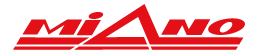 Технический паспорт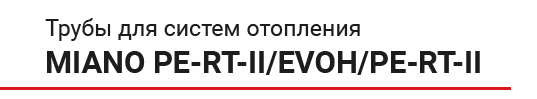 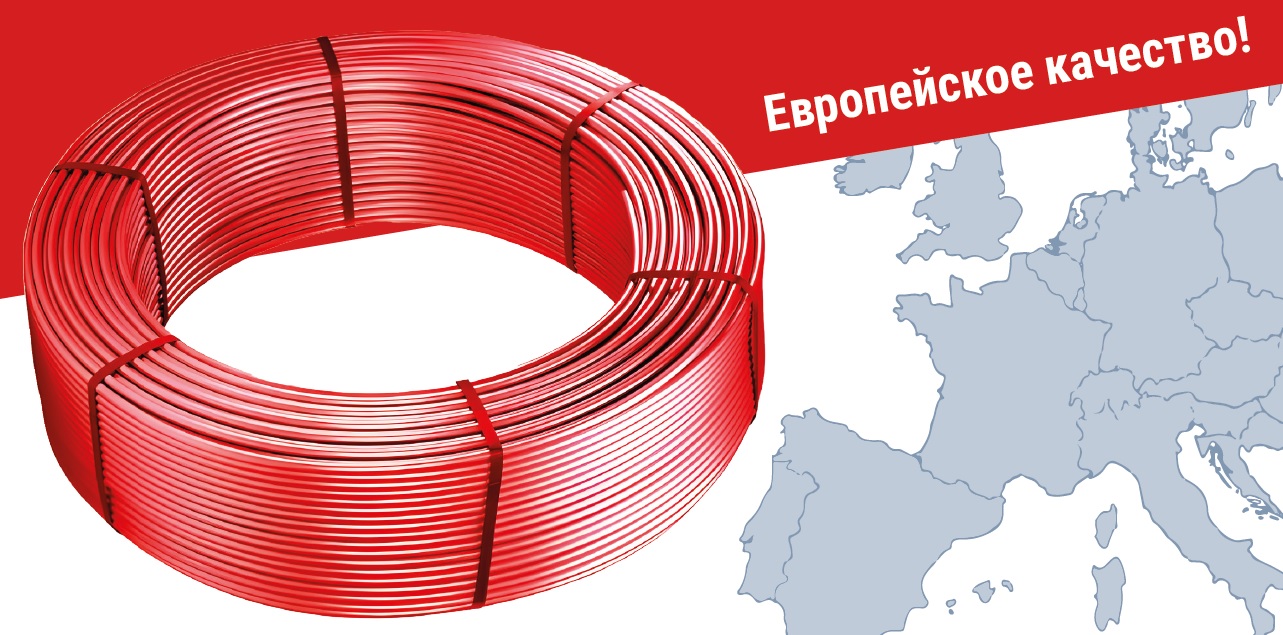 Выпуск паспорта: 25.06.2022ПаспортТРУБЫ MIANO PE-RT-II/EVOH/PE-RT-II1. НАЗВАНИЕТрубы полиэтиленовые с повышенной термостойкостью MIANO PE-RT-II/EVOH/ PE-RT-II.2. ПРОИЗВОДСТВОИзготовитель: Miano Group s.r.o.Место нахождения: Hlavni 238, 250 89 Lazne Tousen, Чешская Республика. 3. СФЕРА ПРИМЕНЕНИЯТеплый пол, радиаторное отопление, транспортировка различных жидкостей, не агрессивных к материалу труб.4. ОПИСАНИЕТрубы из полиэтилена повышенной термостойкости MIANO PE-RT-II/EVOH/ PE-RT-II имеют кислородный барьер для предотвращения проникновения кислорода в теплоноситель. Внешний защитный слой – для предотвращения механических повреждений трубы.Трубы MIANO PE-RT-II/EVOH/PE-RT-II характеризуются длительной гидростатической прочностью при высоких температурах, отличной гибкостью (как следствие – легким монтажом) и стойкостью ко многим химическим веществам. Трубы обладают высокой гибкостью – это важно для проведения простого и удобного монтажа.5. КЛАССЫ ЭКСПЛУАТАЦИИ ПОЛИМЕРНЫХ ТРУБОПРОВОДОВТ раб. – рабочая температура транспортируемой среды.Т макс. – максимальная рабочая температура, время действия которой ограничено в течение срока службы.Т авар. – аварийная температура, наивысшая допустимая температура, кратковременно возникающая в трубопроводе в аварийных ситуациях при выходе из строя систем регулирования.1) Класс эксплуатации 1 или 2 выбирается в соответствии с действующими национальными нормами.2) Для класса эксплуатации, предусматривающего комбинацию рабочих температур, соответствующие значения их продолжительности суммируются, например, для класса 5 предусмотрены последовательные значения 20 °С в течение 14 лет, 60 °С в течение 25 лет, 80 °С в течение 10 лет, 90 °С в течение 1 года, в сумме приводящие к расчетному сроку службы 50 лет.Трубы MIANO PE-RT-II/EVOH/ PE-RT-II:6. ТЕХНИЧЕСКИЕ ХАРАКТЕРИСТИКИ7. МАРКИРОВКАОбозначения (маркировка) на трубе представлена в такой последовательности:- MIANO - made in EU - PE-RT Type II/EVOH/PE-RT Type II - 16x2,0  SDR 8 / S 3,5   GOST R 53630-2015,  EN ISO 22391,  OXYGEN BARRIER  DIN 4726,  Class 1/1 MPa, Class 2 ,4, 5/0,8 МPа  [номер линии] [номер партии] [дата] [ время ] - [ 000 m ]8. УПАКОВКАТрубы поставляются в бухтах по 200 м в картонных коробках.9. МОНТАЖМонтаж должен производиться квалифицированными специалистами, прошедшими обучение в данной сфере и имеющими соответствующее подтверждение.Порядок монтажа соединений труб будет зависеть от типа фитингов, выбранных для использования с данными трубами. Во время монтажа следует ориентироваться на СП 60.13330 2016 «Отопление, вентиляция и кондиционирование». Во время монтажа температура воздуха должна быть не ниже 10 градусов по Цельсию. Трубы хранившиеся или транспортировавшиеся при температуре воздуха ниже 0 градусов по Цельсию перед монтажом должны быть выдержаны 24 часа при температуре плюс 10 градусов по Цельсию. Во время прокладки полиэтиленовых труб недопустимы заломы и механические повреждения, натягивание труб в ровную линию (следует укладывать дугами). Радиус изгиба следует выдерживать не менее пяти наружных диаметров трубы. Трубопровод напольного отопления заливается бетонным раствором только после проведения гидравлических испытаний на герметичность. Труба при заливке раствора должна находиться под давлением 3 бар. Минимальная высота заливки раствора над поверхностью трубы должна быть не менее 35 мм. Расстановку неподвижных опор на трубопроводе следует проектировать в строгом соответствии с указаниями СП 41-109-2005.9. УСЛОВИЯ ХРАНЕНИЯ И ТРАНСПОРТИРОВКИТрубы MIANO PE-RT-II/EVOH/ PE-RT-II могут транспортироваться любым видом транспорта, разумеется, с соблюдением правил перевозки и погрузки, которые действуют для данного вида транспорта.Трубы хранятся в отапливаемых и неотапливаемых складских помещениях и под навесами в условиях, в которых исключены механические повреждения.  Необходимо обеспечить исключение попадания солнечных лучей на трубы.10. УТИЛИЗАЦИЯУтилизация должна проходить с соблюдением законодательной базы Российской Федерации и правил предприятия, занимающегося утилизацией данного вида труб. 11. ГАРАНТИЯГарантийный срок эксплуатации и хранения – 10 лет с момента продажи. При обязательном условии, что соблюдены все требования по перевозки, хранению, монтажу и эксплуатации данной продукции.Для получения гарантии покупатель должен предъявить заполненный по всем правилам гарантийный талон (смотрите на следующей странице), чек или квитанцию об оплате и предоставить свидетельства, подтверждающие то, что изделие некачественное.Гарантия не распространяется на дефекты: - возникшие в случае нарушения правил и требований перевозки, хранения, монтажа и эксплуатации труб;- возникшие под воздействием веществ, агрессивных к материалам изделия;- причиненные стихийными бедствиями, пожарами и другими форс-мажорными обстоятельствами.12. ГАРАНТИЙНЫЙ ТАЛОНДата: _________Гарантийный срок эксплуатации и хранения – 10 лет с момента продажи. При обязательном условии, что соблюдены все требования по перевозки, хранению, монтажу и эксплуатации данной продукции.Претензии по качеству принимаются по адресу:Россия, Москва, с. Красная Пахра, Калужское шоссе, стр. 5АТелефон: +7 (495)136-40-44 добавочный (123)Электронная почта: info@mianofv.ruС условиями гарантии ознакомлен:Клиент (ФИО и подпись):__________________________________________________Продавец (ФИО и подпись):________________________________________________Дата продажи:_________________ООО «МИАНО ФВ РУС»www.mianofv.ruВсе предложения и замечания, пожалуйста, присылайте на этот электронный адрес: info@mianofv.ru Класс эксплуатацииОбласть примененияТраб., °CВремя при Траб., летТмакс., °CВремя при Тмакс., летТавар., °CВремя при Тавар., ч1Горячее водоснабжение (60 °C).6049801951002Горячее водоснабжение (70 °C).7049801951004Высокотемпературное напольное отопление. Низкотемпературное отопление отопительными приборами.202,5702,51001004Высокотемпературное напольное отопление. Низкотемпературное отопление отопительными приборами.4020702,51001004Высокотемпературное напольное отопление. Низкотемпературное отопление отопительными приборами.6025702,51001005Высокотемпературное отопление отопительными приборами.20149011001005Высокотемпературное отопление отопительными приборами.60259011001005Высокотемпературное отопление отопительными приборами.8010901100100ХВСХолодное водоснабжение.2050----Размер трубыКласс эксплуатацииКласс эксплуатацииКласс эксплуатацииКласс эксплуатацииРазмер трубы1245Размер трубыМаксимальное рабочее давление, МПаМаксимальное рабочее давление, МПаМаксимальное рабочее давление, МПаМаксимальное рабочее давление, МПа16 мм10,80,80,8Tип трубыMIANO PE-RT-II/EVOH/PE-RT-IIВнешний размер трубы х толщина стенки (мм)16 x 2Внутренний размер (мм)12Вес трубы (кг/м)0,086Допустимые отклонения по наружному диаметру, мм 0,3Допустимые отклонения толщины стенки, мм0,3Объём воды (l/m)0,114МатериалPE-RT-II / клей / EVOH / клей / PE-RT-IIСостав трубыполиэтилен/клей/кислородный барьер EVOH/клей/ полиэтиленВид трубыв бухтах 200 мМаксимальная рабочаятемпература90 °CМаксимальная пиковая температура110 °CРабочее давление при температуре +95 ºС, бар5,8 барКоэффициент теплопроводности0,37 W/m.KКислородопроницаемость, мг/л*сут< 0,1 g/m3 x dКоэффициент линейного расширения, мм/м*К0,14Шероховатость внутренней поверхности, мм0,004 ммЦвет                            красныйМинимальный радиус изгиба, мм                                160Минимальный радиус изгиба при использовании наружной пружины, мм                                 80Минимальная температура  для монтажа> 0 °CГарантия10 летАртикулНаружный диаметрТолщина стенкиДлина трубы в бухтеMPERT2162020016 мм2 мм200 мАртикулКоличествоПримечание